General Information.        All Covid requirements in effect at day of show will be adhered to.Confirmation letters will be sent to all pre-entered exhibitors by email.All dogs must be checked in at least 30 minutes before the start of their class.PhotographyThere may be a show photographer on site.Club InformationFind MLOTC on Facebook at: https://m.facebook.com/MLOTC/Or visit our website at: http://www.dogtrainingmuskegon.com/The UKC, MLOTC or Berlin Fair are not responsible for loss, accidents or thefts. Absolutely no alcoholic beverages or unprescribed drugs will be allowed on the grounds during this licensed event.  By order of the fire marshal, there will be NO SMOKING in the building. If, because of riots, civil disturbances or other acts beyond the control of the management it is impossible to open or complete the show, no refund of entry fee will be made. Extreme weather conditions, such as, but not limited to snow, lightning, tornadoes must be considered for the health and safety of the dogs, exhibitors and spectators. In the event it is necessary to cancel or stop the show before completion, no refunds will be made. 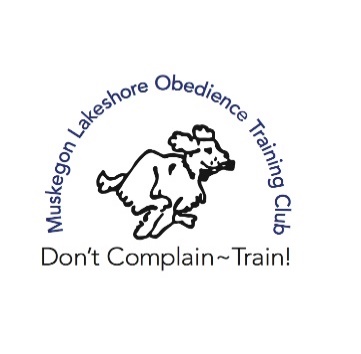 Please pick up after your dog!Muskegon Lakeshore Obedience Training ClubTwo Indoor UKC Licensed Rally Obedience Trials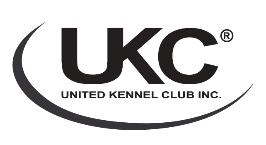                      Two Indoor UKC Licensed                      Obedience TrialsRally Obedience  Saturday, June 26, 2021Limit 125 for dayTrial 1 and Trial 2 – Marguerite Plank - Gettysburg, Pa Obedience  Sunday, June 27, 2021Limit 56 for dayTrial 1 and Trial 2 -Marguerite Plank - Gettysburg, Pa***LOCATION***BERLIN FAIRGROUNDS2008 Berlin Fair DriveMarne, MI 49435Mail entries and submit all questions to:Trial Secretary  Krisena Rieger5210 E Mt GarfieldFruitport, MI  49415Pre-entry closing date:  	June 14, 2021 Pre-entry fee (per run):	$25.00/$18.00 additional entry same trial same dogDOS (per run): 		$30.00Junior Entry: 			$16.00 PE / $25.00 DOSMake checks payable to MLOTC.  Returned checks do not constitute a valid entry.Entry InformationEntries submitted must be on the most current UKC entry form, Entry forms with fillable fields can be found on the UKC website.  https://www.ukcdogs.com/docs/showforms/performance-entry.pdfEntry Form RequirementsRally Obedience – jump height requiredObedience – dog jump height at withers requiredPreliminary ScheduleDay of Show entries taken from 7:30am-8:00amJudging will start at 9:00am.  Trial Order: Judges (if a back-up judge is listed) and stewards will run in the first group. Other entrants will then be run in numerical order at each level as noted below.Saturday, June 26, 2021:Trial 1 The run order will be RO1, RO2, RO3, R0MTrial 2 will start after Trial 1 reverse run orderSunday, June 27, 2021:Trial 1 The run order will be Master, Utility, Advanced Open, Open, Advanced Novice, Novice, Beginner Novice, Pre Novice Trial 2 will start after Trial 1 in reverse orderDIRECTIONS TO TRIAL SITEFrom North & West:  I-96 E to Marne Exit #23, (Jackson St.) Left on 16th Ave., Right on State St.  Enter on Berlin Fair Dr.    From East/South:    I9-6 W to Marne Exit #23, Left on 16th Ave., Right on State St.  Enter on Berlin Fair Dr.    MOTELSThe following motels will accept well-mannered dogs. (*may have pet fees)Please call to verify pet restrictions or fees before making reservations.Quality Inn Grand Rapids North*     2171 Holton Court NW, Walker, MI 49544     616-791-850               Rodeway Inn* 1040 O’Mally Drive, Coopersville, MI 49404  616-837-8100              Americas Best Value Inn*   777 3 Mile Rd., Grand Rapids, MI 49544       616-784-2900       To ensure our welcome in the future, please clean up after your dogs and do not leave dogs unattended in rooms!Trial CommitteeTrial Chair Sherry McCully .			Trial Secretary Krisena Rieger	               231-740-8191.                                                               231-865-3558              mccullys138@gmail.com                                              snowstar89mlotc@gmail.com   Move-upsMove ups must be submitted to the Trial Secretary by Monday, June 23,, 2021@ at 5:00pm. Move ups will be allowed between trials.AwardsRibbons/Awards will be provided for qualifying runs, placements 1st through 4th place, High in Trial, High Combined, High Scoring Junior, and New Title.Obedience and Rally Obedience Rules The most recent Official UKC Obedience and Rally Obedience Rulebook will be followed for this trial. This Rulebook can be found at: http://www.ukcdogs.com/Web.nsf/WebPages/DogEvents/RulesRefund Policy: Entry fees will not be refunded in the event that a dog is absent, disqualified, excused, or barred from the competition by action of the show committee.  Exhibitors are responsible for being at ring side when it is their turn to run. No refunds or substitutions will be allowed after the pre-entry closing date of June 14th.Day of Trial Arrival:Dog and Handler Teams may arrive any time after 7:30am.Crating:There will be limited indoor crating at this event, on a first come basis.   Dogs must be crated except when going out to potty, working in the designated practice area, or when proceeding to the trial area.Walking on Show Grounds:While walking on show grounds, all dogs must be kept on a leash no longer than 6 feet in length.  Dogs should be kept a reasonable distance (8-10 feet) apart. Red Bandana dogs should be given additional space.  A trial is not an activity where dogs should socialize. Red Bandana Dogs:Dogs that are people or dog reactive or environmentally sensitive and need additional space should wear a red bandana to indicate this.  The bandana can be worn around the dog’s neck, or attached to the leash or harness, but should be prominently displayed and secure.  Please clean up after your dog!Emergency Vet Services Animal Emergency Hospital
3260 Plainfield Avenue NE, Grand Rapids, MI 49525616-361-9911      	877-406-9911No Vet on site